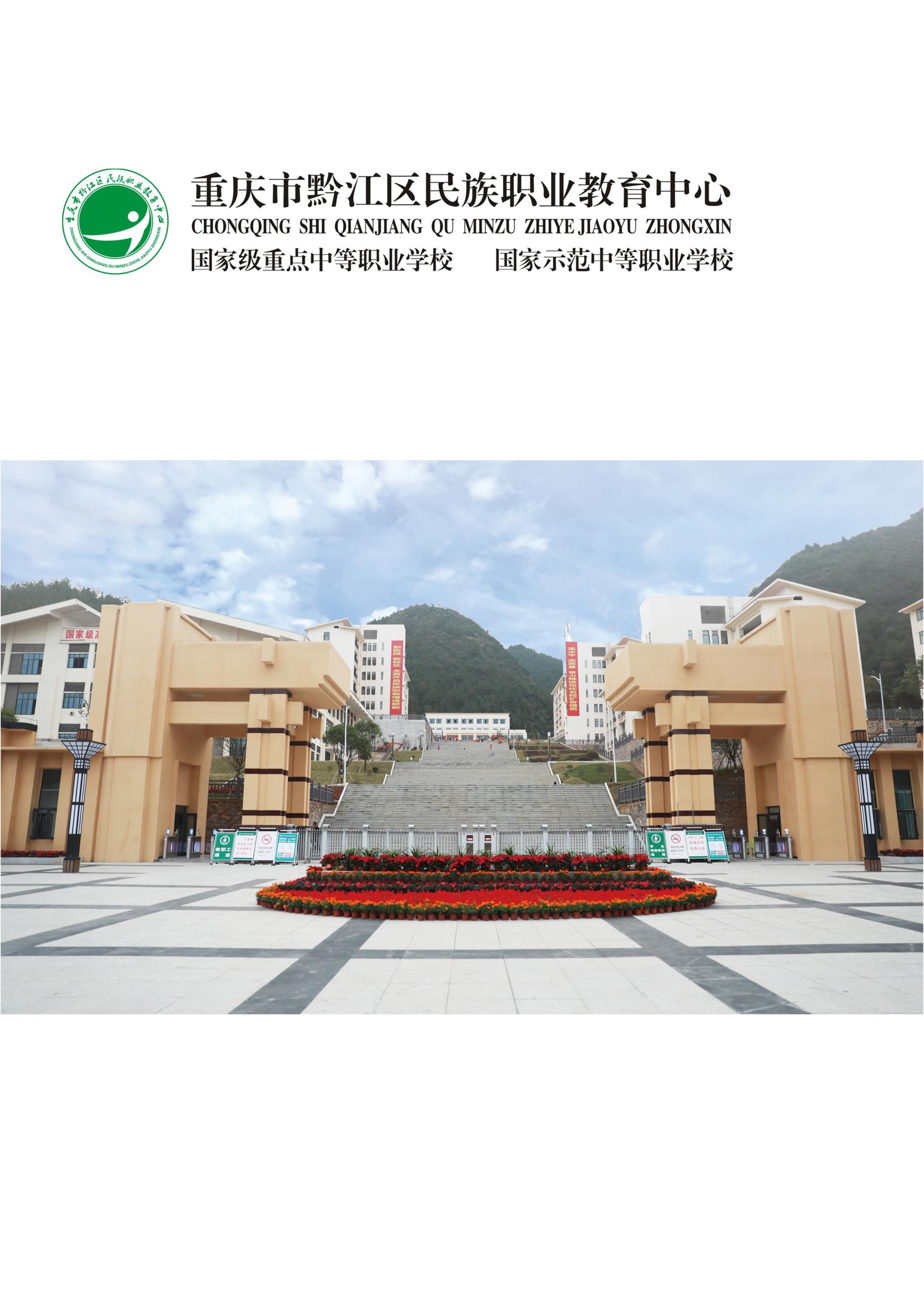 目  录一、专业名称及代码	1二、入学要求	1三、修业年限	1四、职业面向	1五、培养目标与培养规格	2(一)培养目标	2(二)培养规格	2六、课程设置及要求	3(一)课程结构	3 (二)课程设置及要求	4七、教学进程总体安排	9(一)学时安排	9(二) 教学安排	9(一)师资队伍	10(二)教学设施	11(三)教学资源	12(四)教学方法	12(五)学习评价	12(六)质量管理	13九、毕业要求	14十、其它	15(一)编制依据	15(二)编制人员	15(三)修订说明	15重庆市黔江区民族职业教育中心幼儿保育专业（3+2）人才培养方案(适用年级：2022级      修订时间：2022年7月)一、专业名称及代码幼儿保育（专业代码：770101）二、入学要求初中毕业生或具有同等学力者三、修业年限3年四、职业面向五、培养目标与培养规格(一)培养目标本专业坚持德技双修的原则，落实课程思政，五育并举、立德树人，面向各级各类幼儿园、托儿所、早教机构及社会福利机构等行业企业，培养热爱幼儿、热爱学前教育事业，具有较好的文化基础知识、扎实的幼儿保育专业技能，坚守理想信念、德智体美劳全面发展的，从事保育、教育、早教、幼儿照护等一线工作的高素质技术技能人才。(二)培养规格本专业毕业生应具有以下素养、知识和能力：1.素养(1)具有良好的职业道德，能自觉遵守行业法规、规范和企业规章制度； (2)具有强烈的责任意识，热爱学前教育事业，关爱学前儿童，耐心细致，做事认真;(3)具有诚实守信、吃苦耐劳、虚心好学、善于沟通合作的职业素质；(4)具有维护公共利益，勇于承担责任的品质；(5)具有良好的职业道德与艺术品格；(6)具有较好的艺术素养和审美能力；(7)具有良好的人际交往、团队协作能力；(8)具有环境保护、安全生产的意识；(9)具有运用计算机进行技术交流和信息处理的能力；(10)具有借助工具查阅中、英文技术资料的基础能力。2.知识(1)掌握本专业所必需的语文、数学、英语等文化基础课知识；(2)掌握本专业所必需的计算机等信息技术基础课知识；(3)掌握本专业所需要的自然科学、营养健康等基础课知识；(4)掌握学前儿童卫生保健的基础知识，掌握幼儿常见病及传染病的基础知识及处理方法；(5)了解学前儿童发展心理基础知识，掌握常见幼儿行为心理发展趋势；(6)了解幼儿学习与发展的基本知识、幼儿教育目标、策略和基本方法，熟悉幼儿园教育目标、任务、内容、要求和基本原则；(7)掌握绘画、图案、简笔画及手工制作的基本知识；(8)掌握乐理、歌曲演唱的基本知识与技能以及键盘乐器演奏的基础知识和基本技能；(9)掌握我国主要民族民间舞蹈的基本知识；(10)掌握幼儿园各领域活动的目标及主要内容、各年龄段语言领域教学活动方案设计；(11)掌握幼儿园玩教具制作的基本知识；(12)了解不同年龄幼儿生理发展特点、规律和促进幼儿生理发展的策略和方法，能够严格执行卫生保健制度；(13)了解幼儿卫生保健内容及护理方式，早期教学活动设计与组织;(14)掌握普通话、口语交际、幼儿语言特点和教师常用幼儿教育语言知识；(15)了解幼儿园游戏的分类，掌握不同游戏的组织与指导方式的基本知识；(16)了解幼儿园一日活动的各个环节，掌握在幼儿园一日活动中保育工作要点。3.能力(1)能熟练运用卫生保健知识进行疾病预防、安全防护与救助，保护学前儿童健康发展；能初步解决幼儿保健发展中容易出现的问题并能针对性采用适宜对策；(2)能正确识别幼儿心理现象，初步解决幼儿心理发展中容易出现的问题并能针对性采用适宜的对策；(3)能在教育活动中观察幼儿，根据幼儿的表现和需要，调整活动，给予适宜的指导；能与幼儿及其家庭进行友好相处、交往、互动与合作；(4)能够恰当、熟练运用简笔画；能选择适宜材料、运用正确的技法进行美术创作的能力；能运用绘画及手工制作的基本技能，指导幼儿学习绘画；(5)能够结合键盘、声乐等技能训练理解并正确运用；具有边弹边唱幼儿歌曲的能力；掌握键盘乐器演奏的技能技能，能正确演奏不同内容、风格的作品，具有为幼儿歌曲编配简单伴奏的能力；能够指导幼儿学唱和表演，排练合唱；(6)能熟练运用我国主要民族民间舞蹈的基本技能，指导幼儿进行舞蹈学习；(7)能根据幼儿年龄特点，正确运用组织方法，设计并实施各年龄段的各领域教育活动。能够对幼儿教育活动进行评价；(8)能根据幼儿园教学活动需要初步设计与制作相应领域活动的玩教具；(9)能正确运用保育知识对幼儿园进行生活直到、消毒及意外处理；(10)能正确运用保育知识对幼儿园进行生活指导、消毒及意外处理；(11)能熟练运用幼儿语言特点和教师常用幼儿教育语言技能，用普通话准确、清晰、亲切地进行口语表达；(12)能提供符合幼儿兴趣需要、年龄特点和发展目标的游戏条件，能充分利用游戏空间设计游戏，支持、引发和促进幼儿游戏；(13)能正确熟练开展幼儿园一日活动中的日常活动、游戏活动、教学活动、运动活动。六、课程设置及要求本专业的课程设置分为公共基础课程和专业技能课程。公共基础课包括公共基础必修课和公共基础选修课。专业技能课包括专业核心课、专业方向课、专业选修课和教学实习。(一)课程结构(二)课程设置及要求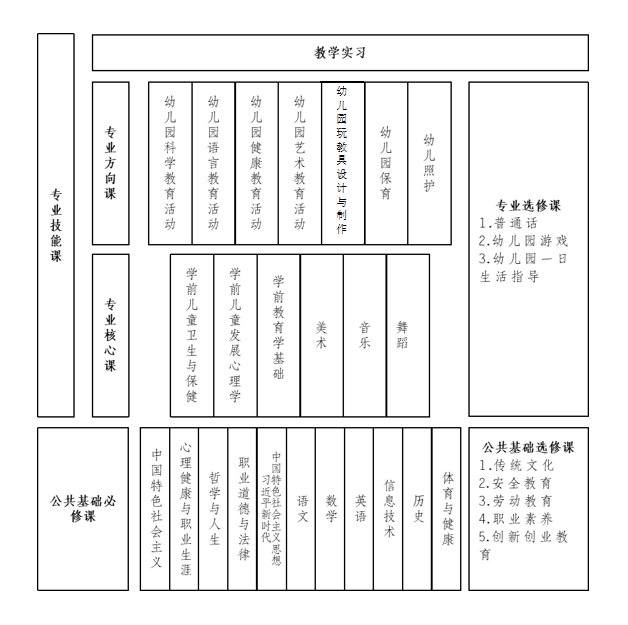 1.公共基础课程(1)必修课程(2)选修课程2.专业(技能)课程(1)专业核心课(2)专业方向课(3)专业选修课（4）教学实习课按国家要求，结合教学需要，组织好跟岗实习和顶岗实习。跟岗实习：第二学年，一周，幼儿园跟岗实习；顶岗实习：第三学年，十五周，幼儿机构顶岗实习。①跟岗实习跟岗实习是指不具有独立操作能力、不能完全适应实习岗位要求的学生，由职业学校组织到实习单位的相应岗位，在专业人员指导下部分参与实际辅助工作的活动。跟岗实习是职业学校教学内容不可或缺的一部分。主要任务是通过到实习单位的相应岗位了解早教中心、幼儿园的保育工作，增强学生的专业认同感和职业意识；学习并运用幼儿卫生与健康知识，实际体验保育工作岗位任务，熟悉保育工作流程及规范；学习、观摩早教、幼儿园教育活动，进一步了解学习领域目标、内容及要求，模拟教育活动或进行实操训练，提高学生的职业素养与综合能力。②顶岗实习顶岗实习是本专业最后的实践性教学环节。通过顶岗实习，使学生更好地将理论与实践相结合，全面巩固、锻炼实践操作技能，为就业打下坚实基础。顶岗实习的主要任务是让学生熟悉幼儿保育工作的性质和职责，进一步掌握保育工作的基本内容和特点；通过实习幼儿保育的全部工作，培养学生组织幼儿一日活动及幼儿游戏活动的辅教能力，学习幼儿保育工作者的优秀品质和敬业精神，增强适应岗位的能力。七、教学进程总体安排(一)学时分配本专业总课时3528学时，必修课时3294学时，选修课时234学时，选修课占总学时的6.63%。公共基础课1368学时，占总学时的 38.8%，其中，公共必修课1278学时，公共选修课90学时。专业技能课2160学时，其中专业必修课1566学时，专业选修课144学时，教学实习450学时。(二)教学安排备注：1.每年举办环境教育专题讲座至少1次，新生入学后安排军事训练1-2周，每年举办国防教育讲座1-2次；2.在《传统文化》课程教学过程中嵌入式开展《武陵山民族文化》相关内容。八、实施保障(一)师资队伍根据教育部颁布的《中等职业学校教师专业标准》文件精神，进行教师队伍建设，合理配置教师资源。我校幼儿保育专业的任课教师是以骨干教师为核心，并聘请理论水平高、实践经验丰富的企业技术骨干作为兼职教师，共同打造一支专兼结合的“双师”教学团队。本专业共有专任教师40人，其中，专业教师18人，企业兼职教师6人，兼职教师在专任教师中的比例为15%，师生比为1：21。专业教师中“双师型”教师14人，“双师型”教师在专业教师中的比例为71%。专任教师符合以下要求：1.专任教师均具有本科以上学历，具有中等职业学校教师资格证书，有良好的师德，关注学生发展，熟悉教学规律，具备终身学习能力和教学改革意识。2.专业技能课教师有实际工作经验，熟悉行业企业岗位能力标准和行业规范，具备教学设计和实施课程教学能力。3.专任教师到行业企业进行相应的专业实践，每5年的专业实践时间不少于6个月。(二)教学设施1.教室本专业共有教室8间，全部配备多媒体设备，能充分满足信息化教学需求。2.校内实训基地3.校外实训基地专业与区域内的实验幼儿园、阳光幼儿园、小精灵幼儿园、优尼克早教中心等幼儿园和幼儿培训机构开展园校合作，建立14个校外实训基地。(三)教学资源1.教材选用与编写按照教育部《职业院校教材管理办法》(教材〔2019〕3号)文件规定，本专业公共基础课程规范选用统编教材，专业课优先选用国家规划教材，没有国家规划教材的则选用体现新理念、新技能、新规范等的高质量教材，或按国家专业教学标准要求自编校本教材。选用教材须经教研组长、专业部和分管领导同意。2.图书资料配备（数量）学校图书室配备了专业书籍和电子书12500套（册），建立了专门的信息网络资源。3.数字资源配备专业开发了《幼儿行为观察与记录》等6门课程标准及1门实训手册；编写了出版教材《幼儿行为观察与记录》；建立了6门专业课程的教学设计、课件、习题等数字化资源库，实现资源共享。(四)教学方法1.公共基础课公共基础课程教学按教育部规定要求开设，教学中有意、有机、有效的落实课程思政，落实教育立德树人根本任务。遵循培养学生科学文化素养、服务学生专业学习和终身发展的基本原则，加大教学方法、教学组织形式的改革，教学手段、教学模式的创新，综合运用启发式、探究式、讨论式、合作式、参与式等教学方法，促进现代教育技术与传统教学的融合，调动学生学习的积极性，激发学生主动参与到互动学习、自主学习、合作学习、探究讨论中来，提高学生的科学人文素养和综合素质，为学生职业能力的形成和可持续发展奠定基础。2.专业（技能）课（1）优化教学手段、教学方法，充分利用信息技术手段，实现信息技术与学科教学的有效整合，推动大数据、人工智能、虚拟现实等现代信息技术在教育教学中的广泛应用，运用现代信息技术成果来改造课堂教学过程，把线下课堂变成线下线上混合式课堂，推广翻转课堂、混合式教学、理实一体教学等新型教学模式，将学习空间由单一的课堂变成多元的学习空间，引领学生自主地深度学习，促进“知识课堂”向“智慧课堂”转型。（2）有意、有机、有效的落实课程思政，思政教育与技能培养有机结合，引导学生树立正确的理想信念，践行社会主义核心价值观，培养学生的劳动精神、劳模精神和工匠精神。（3）注重职业教育的教学过程与企业生产过程相对接，推行面向企业真实生产环境的任务式教学模式，构建“自主、泛在、个性化”的教学环境，建设校内课堂、网上课堂和企业课堂，推进师生互动、企业深度参与的“以学习者为中心”的教学。（4）突出专业教学特色，普及推广项目教学、案例教学、情境教学、模块化教学方式，广泛运用启发式、探究式、讨论式、合作式、参与式等教学方法，引入多维度的学习方式。促进书证融通，紧贴生产劳动开展理实一体教学，通过学中做、做中学掌握过程性知识，完成专业知识的应用与转化与技能形成，培养学生动手操作能力和解决复杂问题的综合思维能力和社会能力。(五)学习评价根据本专业培养目标和培养规格，坚持发展性、激励性评价原则，完善学生学习过程监测、评价与反馈机制，健全多元化考核评价体系，多元、多主体评价相结合，过程性评价与终结性评价结合，坚持基础性原则、有效性原则、公正性原则对学生开展学习评价。按照对学生学业成绩、实践经历、综合素质等方面的考核要求、考核方式和考核标准，对学生的公共基础课程、专业理论课、专业技能三部分开展学习评价，加大过程考核、实践技能考核成绩在课程总成绩中的比重。1.公共基础课学习评价方式笔试与过程考核相结合方式：过程考核60%+期末考核40%。过程考核主要考察学生的出勤率、学习态度、课堂发言、作业完成情况等方面，以及学生的自学能力，探索能力，动手能力和对知识的融会贯通能力。2.专业(技能)课评价方式专业(技能)课评价主要根据课程的特点，主要有以下三种评价方式：(1)笔试考核方式：主要针对学前儿童卫生与保健、学前儿童发展心理及学前教育学基础三门专业核心课的考核，学前儿童卫生与保健是由水平考试成绩100%考核通过，学前儿童发展心理及学前教育学基础是由水平考试和转段技能考试成绩100%考核通过。(2)笔试与过程考核相结合方式：过程考核60%+期末考核40%。过程考核主要考察学生的出勤率、学习态度、课堂发言、作业完成情况等方面，期末考核形式为笔试。(3)平时表现+任务完成情况+终结性考核相结合方式：平时表现30%+任务考核10%+终结性考核60%。平时表现主要考察学生的出勤率、学习态度、课堂发言、作业完成情况等方面，任务考核主要考察学生课题任务完成情况，终结性考核主要采用实操方式，可采用教师设置任务，然后根据学生完成任务的成果和成效进行评价。(六)质量管理1. 建立教学管理体系(1)教学管理体系加强对教学过程的质量监控，改革教学评价的标准和方法，做好教师培养培训工作，积极开展科学研究，促进教师教学能力的提升，保证教学质量。教学管理严格执行学校的三级教学管理体系，由专业部在专业建设指导委员会指导下制定教学工作计划，教务实习科负责教学计划审定，对教学过程进行监督和评价。(2)教学管理制度教学管理制度是保证人才培养方案顺利执行的基础，学校制定《教学督导制度》《教师听评课制度》《学生评教制度》等制度对教学过程进行质量管理和评定。(3)教学管理信息化充分利用OA平台进行课程管理、学籍管理、教务管理、网上评教等工作，及时收集、汇总和更新管理信息，使各部门之间能实时沟通和共享，进而提高教学管理的效率和水平。(4)教学常规管理加强教学常规的管理，使教师的备课、授课、批改作业、考试考核等各个环节更为科学、规范、有效。2.开展校企合作成立由职教专家、行业企业专家、高职院校实践专家和学校骨干教师组成的专业群建设指导委员会，专家成员结合实际从不同角度分析专业发展现状，指导本专业开展人才培养模式与课程体系改革、师资队伍建设与资源建设等工作，为本专业建设出谋划策。九、毕业要求本专业毕业生学满三年，且达到以下毕业标准方可毕业：1.必须具有重庆市中职学生三年完整学籍；2.各科成绩必须在合格及以上；3.学生实习实训成绩必须在合格以上；4.学生道德品质评价必须在合格以上；5.没有受到学校警告以上处分或处分已经撤销；6.获取保育员职业资格证书或“1+X”证书。十、其他(一)编制依据1.教育部办公厅《关于制订中等职业学校专业教学标准的意见》(教职成厅[2012]5号)；2. 教育部《关于职业院校专业人才培养方案制订与实施工作的指导意见》(教职成〔2019〕13号)；3.教育部《中等职业学校公共基础课程方案》(教职成厅〔2019〕6号)；4.教育部发布的中等职业学校公共基础课课程标准；5.教育部公布的中等职业学校学前教育专业教学标准；6.重庆市教育科学研究院制定的《重庆市中职学校30个专业人培指导方案》。(二)编制人员1.职业教育指导专家：谭绍华、黄承国、周劼；2.行业企业指导专家：吴艳、陈敏、熊莉、王渝萍；3.学校领导及骨干教师：冉炅、王堂祥、周伟、陈澄、张秀莲、王晨熹、张丹梅、赵杨。(三)修订说明人才培养实施方案将依据社会经济发展、行业发展趋势和行业人才需求状况变化，每三年进行一次修订，确保专业人才培养目标与规格符合社会需求，不断提升人才培养质量。所属专业大类(代码)所属专业类(代码)对应行业(代码)主要职业类别(代码)主要岗位群或技术领域举例职业资格和职业技能等级证书举例教育与体育大类(77)教育类(7701)学前教育（8310）保育员（4-07-12-01）家庭服务人员（4-07-12-02）其他保育、家庭服务人员（4-07-12-99）保育员早教老师育婴员育婴师保育员幼儿照护序号课程名称教学内容和要求参考课时1中国特色社会主义依据《中等职业学校思想政治课程标准》开设。通过学习学生能够正确认识中华民族近代以来从站起来到富起来再到强起来的发展进程；明确中国特色社会主义制度的显著优势，坚决拥护中国共产党的领导，坚定中国特色社会主义道路自信、理论自信、制度自信、文化自信；认清自己在实现中国特色社会主义新时代发展目标中的历史机遇与使命担当，以热爱祖国为立身之本、成才之基，在新时代新征程中健康成长、成才报国。362心理健康与职业生涯依据《中等职业学校思想政治课程标准》开设，通过学习学生应能结合活动体验和社会实践，了解心理健康、职业生涯的基本知识，树立心理健康意识，掌握心理调适方法，形成适应时代发展的职业理想和职业发展观，探寻符合自身实际和社会发展的积极生活目标，养成自立自强、敬业乐群的心理品质和自尊自信、理性平和、积极向上的良好心态，提高应对挫折与适应社会的能力，掌握制订和执行职业生涯规划的方法，提升职业素养，为顺利就业创业创造条件。363哲学与人生依据《中等职业学校思想政治课程标准》开设。通过学习学生能够了解马克思主义哲学基本原理，运用辩证唯物主义和历史唯物主义观点认识世界，坚持实践第一的观点，一切从实际出发、实事求是，学会用具体问题具体分析等方法，正确认识社会问题，分析和处理个人成长中的人生问题，在生活中做出正确的价值判断和行为选择，自觉弘扬和践行社会主义核心价值观，为形成正确的世界观、人生观和价值观奠定基础。364职业道德与法治依据《中等职业学校思想政治课程标准》开设。通过学习学生能够理解全面依法治国的总目标，了解我国新时代加强公民道德建设、践行职业道德的主要内容及其重要意义；能够掌握加强职业道德修养的主要方法，初步具备依法维权和有序参与公共事务的能力；能够根据社会发展需要、结合自身实际，以道德和法律的要求规范自己的言行，做恪守道德规范、尊法学法守法用法的好公民。365习近平新时代中国特色社会主义思想深刻领会习近平新时代中国特色社会主义思想，了解新时代坚持和发展中国特色社会主义的总目标、总任务、总体布局等，领会经济、政治、法治、科技、文化、教育、民生、民族、宗教、社会、生态文明、国家安全、国防和军队、“一国两制”和祖国统一、统一战线、外交、党的建设等各方面论述。186语文依据《中等职业学校语文课程标准》开设。学生通过阅读与欣赏、表达与交流及语文综合实践等活动，在语言理解与运用、思维发展与提升、审美发现与鉴赏、文化传承与参与几个方面都获得持续发展，自觉弘扬社会主义核心价值观，坚定文化自信，树立正确的人生理想，涵养职业精神，为适应个人终身发展和社会发展需要提供支撑。2167数学依据《中等职业学校数学课程标准》开设。通过学习学生提高学习数学的兴趣，增强学好数学的主动性和自信心，养成理性思维、敢于质疑、善于思考的科学精神和精益求精的工匠精神，加深对数学的科学价值、应用价值、文化价值和审美价值的认识。在数学知识学习和数学能力培养的过程中，使学生逐步提高数学运算、直观想象、逻辑推理、数学抽象、数据分析和数学建模等数学学科核心素养，初步学会用数学眼光观察世界、用数学思维分析世界、用数学语言表达世界。2528英语依据《中等职业学校英语课程标准》开设。通过学习学生职场语言沟通目标：在日常英语的基础上，围绕职场相关主题，能运用所学语言知识，理解不同类型语篇所传递的意义和情感；能以口头或书面形式进行基本的沟通；能在职场中综合运用语言知识和技能进行交流。能理解英语在表达方式上体现出的中西思维差异：能理解英语在逻辑论证上体现出的中西思维差异；在了解中西思维差异的基础上，能客观对待不同观点，做出正确价值判断。跨文化理解目标：能了解世界文化的多样性；能了解中外文化及中外企业文化；能进行基本的跨文化交流；能用英语讲述中国故事，促进中华优秀文化传播。2169历史依据《中等职业学校历史课程标准》开设，通过学习学生能以唯物史观为指导，促进中等职业学校学生进一步了解人类社会形态从低级到高级发展的基本 脉络、基本规律和优秀文化成果；从历史的角度了解和思考人与人、人与社会、人与自然的关系，增强历史使命感和社会责任感；进一步弘扬以爱国主义为核心的民族精神和以改革创新为核心的时代精神，培育和践行社会主义核心价值观；树立正确的历史观、民族观、国家观和文化观；塑造健全的人格，养成职业精神。7210信息技术依据《中等职业学校信息技术课程标准》开设。通过理论知识学习、基础技能训练和综合应用实践，培养中等职业学校学生符合时代要求的信息素养和适应职业发展需要的信息能力。课程通过多样化的教学形式，帮助学生认识信息技术对当今人类生产、生活的重要作用，理解信息技术、信息社会等概念和信息社会特征与规范，掌握信息技术设备与系统操作、网络应用、图文编辑、数据处理、程序设计、数字媒体技术应用、信息安全和人工智能等相关知识与技能，综合应用信息技术解决生产、生活和学习情境中各种问题；在数字化学习与创新过程中培养独立思考和主动探究能力，不断强化认知、合作、创新能力，为职业能力的提升奠定基础。18011体育与健康依据《中等职业学校体育与健康课程标准》开设，通过学习学生能够喜爱并积极参与体育运动，享受体育运动的乐趣；学会锻炼身体的科学方法，掌握1~2项体育运动技能，提升体育运动能力，提高职业体能水平；树立健康观念，掌握健康知识和与职业相关的健康安全知识，形成健康文明的生活方式；遵守体育道德规范和行为准则，发扬体育精神，塑造良好的体育品格，增强责任意识、规则意识和团队意识。帮助学生在体育锻炼中享受乐趣、增强体质、健全人格、锤炼意志，使学生在运动能力、健康行为和体育精神三方面获得全面发展。180序号课程名称主要教学内容和要求参考学时1传统文化培养学生理解中华优秀传统文化的基本精神，了解中国传统哲学、文学、宗教等文化精髓和相关理论基础知识，并从优秀传统文化中扩大文化视野，理解传统的人文精神、伦理观念、审美情趣。182安全教育培养学生社会安全责任感，使学生逐步形成安全意识，掌握必要的安全行为的知识和技能，了解相关的法律法规常识，养成日常生活和突发安全事件中正确应对的习惯。183劳动教育使学生牢固树立劳动最光荣、劳动最崇高、劳动最伟大、劳动最美丽的观念；体会劳动创造美好生活，体认劳动不分贵贱，热爱劳动，尊重普通劳动者，培养勤俭、奋斗、创新、奉献的劳动精神；具备满足生存发展需要的基本劳动能力，形成良好劳动习惯。184职业素养培养学生爱岗敬业的职业精神、精益求精的品质精神、协作共进的团队精神、追求卓越的创新精神。185创新创业教育培养学生创新思维，会运用创新思维解决学习生活中的各类问题；锻炼创业能力等，掌握创业项目选择的方法，不断提高自身素质，引导完成从学生到社会人的角色转换并合理进行个人职业发展；就业准备。18序号课程名称主要教学内容和要求参考学时1学前儿童卫生与保健主要教学内容：学前儿童解剖生理特点、生长发育规律及健康评价；学前儿童常见疾病及心理卫生问题的基础知识；基本急救措施及教育对策。教学要求：通过学习与训练，掌握学前儿童解剖生理特点、生长发育规律及健康评价；掌握学前儿童所需营养的相关知识，并了解托幼机构的膳食管理；熟悉学前儿童常见疾病及心理卫生问题的基础知识，掌握基本急救措施及教育对策；了解教育环境创设及教育过程中的卫生要求，熟悉幼儿园的卫生保健制度；提高幼儿卫生保健实操能力722学前儿童发展心理主要教学内容：学前儿童认知、情绪和情感、社会化、个性和心理健康等方面发展规律和各年龄阶段发展的特征。教学要求：通过学习掌握学前儿童认知、情绪和情感、社会化、个性和心理健康等方面发展规律和各年龄阶段发展的特征；了解儿童发展差异形成的原因，初步掌握指导幼儿学习的主要方式和特点；学会观察与解释幼儿的行为，能够正确判断、解释和说明有关心理现象和问题，解决一般的幼儿心理问题。1083学前教育学基础主要教学内容：学前教育基础知识和幼儿教育的一般原理；幼儿体育、智育、德育、美育的内容；幼儿园教学、游戏、日常生活、幼小衔接等知识教学要求：通过学习掌握学前教育基础知识和幼儿教育的一般原理，了解幼儿体育、智育、德育、美育的内容，幼儿园教学、游戏、日常生活、幼小衔接等知识。会正确运用幼儿园教育的基本方法与技能解释、解决常见的幼儿教育问题。1084美术主要教学内容：图案、色彩、平面设计知识；基本绘画技能及简笔画，临摹，折纸、剪纸、泥工等各类手工技法。教学要求：通过学习掌握图案、色彩、平面设计知识；能用基本绘画技能及简笔画，创作幼儿园活动需要的美术作品和教学简笔画；能够初步指导幼儿绘画的创作；学会折纸、剪纸、泥工等各类手工技法，开展各类手工制作及简单玩教具的制作，能教会幼儿掌握一些基本的手工技能。2885音乐主要教学内容：音乐基础知识和歌唱的技能技巧;键盘乐器演奏的基础知识和基本技能;音乐欣赏.教学要求：通过学习掌握音乐基础知识和歌唱的技能技巧，能有表情地演唱不同风格的歌曲和幼儿歌曲；掌握键盘乐器演奏的基础知识和基本技能；能手口协调地边弹边唱幼儿歌曲，具备一定音乐欣赏能力。3606舞蹈主要教学内容：民族舞蹈的基本步伐和动作组合、儿童舞的基本舞步和动作组合。教学要求：通过学习掌握我国几种主要民族舞蹈的基本步伐和动作组合、儿童舞的基本舞步和动作组合、幼儿模仿动作、幼儿表演舞和音乐游戏；了解幼儿舞蹈的特点，能够初步编排与指导幼儿舞蹈。360序号课程名称主要教学内容和要求参考学时1幼儿园科学教育活动设计主要教学内容：幼儿园科学领域活动的目标及主要内容、各年龄段科学领域教学活动方案设计。教学要求：通过学习与训练，掌握幼儿园科学领域活动的目标和主要内容，能根据幼儿科学教育活动的组织方法、形式和特点设计幼儿园科学活动领域的教育活动方案，并能够组织实施科学小实验，数概念认识活动362幼儿园语言教育活动设计主要教学内容：幼儿园语言领域活动的目标及主要内容、各年龄段语言领域教学活动方案设计。教学要求：通过学习与训练，掌握幼儿园语言领域活动目标及主要内容，能根据幼儿语言活动的形式、特点，正确运用组织方法，设计并实施各年龄段语言领域教育活动。能够对幼儿语言教育活动实施进行评价363幼儿园健康教育活动设计主要教学内容：幼儿园健康领域活动的目标及主要内容、各年龄段健康领域教学活动方案设计。教学要求：通过学习与训练，能够设计并实施各年龄段健康领域教学活动方案；并能对体育课、早操活动、户外体育活动实施指导。364幼儿园艺术教育活动设计主要教学内容：幼儿园艺术领域活动的目标和主要内容、幼儿园音乐、美术教育活动方案设计、组织方法和形式。教学要求：通过学习与训练，掌握幼儿园音乐、美术教育活动方案设计与组织方式，能根据幼儿艺术活动的目标，组织实施歌唱活动、韵律活动、绘画活动、手工制作活动、欣赏活动。365幼儿园玩教具设计与制作主要教学内容：幼儿园玩教具的类型、种类、作用，设计的基本原则、幼儿园各领域活动玩教具制作的设计要点及制作方法。教学要求：通过学习，掌握幼儿园玩教具制作的相关知识，能初步根据活动要求制作相应的玩教具，以配合幼儿园教师的教育教学工作。366幼儿园保育主要教学内容：保育工作基本内容及要求、指导幼儿生活活动、物品及设备管理、安全工作。 教学要求：掌握幼儿园保育工作流程、内容及规范要求，能完成一日活动中的保育工作，在理解保教结合原则的基础上，配合教育活动开展健康指导，为幼儿健康成长服务。547幼儿照护主要教学内容：幼儿卫生保健内容及护理方式，各领域教学活动设计与组织。教学要求：通过学习与训练，学生能正确熟练的进行卫生保健工作，能对突发事件进行急救处理；能根据幼儿年龄特征进行各领域活动的设计与指导。并为考取1+X幼儿照护资格证做好准备。72序号课程名称主要教学内容和要求参考学时1普通话主要教学内容：普通话基本理论和发音要领等基础知识，演讲及口语交际技巧。教学要求：通过学习掌握普通话基本理论和发音要领；具备较强的方音辨别能力和自我语音辨证能力；能用普通话朗读、说话、演讲及口语交际；理解并熟悉教学中教学人员语言的基本要求。722幼儿园游戏主要教学内容：幼儿游戏的基本理论；幼儿游戏分类及指导，幼儿游戏评价。教学要求：通过学习了解幼儿游戏的基本理论；能够创设幼儿游戏环境、组织游戏、进行观察与评价，能对多种幼儿游戏进行分类指导；能根据幼儿园活动区的需求，及时投放玩具和活动材料。363幼儿园一日生活指导主要教学内容：幼儿一日活动环节；幼儿园日常活动、游戏活动、教学活动、运动活动指导。教学要求：掌握幼儿一日活动各环节，将教育灵活地渗透到一日生活中；组织并指导幼儿园日常活动、游戏活动、教学活动、运动活动的开展。36课程类别课程类别序号课程名称学分总学时各学期周数、学时分配各学期周数、学时分配各学期周数、学时分配各学期周数、学时分配各学期周数、学时分配各学期周数、学时分配考核方式课程类别课程类别序号课程名称学分总学时123456课程类别课程类别序号课程名称学分总学时18周18周18周18周18周3周公共基础课必修课1中国特色社会主义2362考试公共基础课必修课2心理健康与职业生涯2362考试公共基础课必修课3哲学与人生2362考试公共基础课必修课4职业道德与法治2362考试公共基础课必修课5习近平新时代中国特色社会主义思想1181考试公共基础课必修课6语文12216222246考试公共基础课必修课7数学14252332246考试公共基础课必修课8英语12216222246考试公共基础课必修课9信息技术101803322考试公共基础课必修课10历史47222考试公共基础课必修课11体育与健康10180222222考查公共基础课选修课12传统文化1181考试公共基础课选修课13安全教育1181考试公共基础课选修课14劳动教育1181考试公共基础课选修课15职业素养1181考试公共基础课选修课16创新创业教育1186考试公共基础课小计小计小计761368151515151526专业技能课核心课17学前儿童卫生与保健47222考试专业技能课核心课18学前儿童发展心理610833考试专业技能课核心课19学前教育学基础610833考试专业技能课核心课20美术16288442244考查专业技能课核心课21舞蹈2036044444考查专业技能课核心课22音乐20360444444考查专业技能课方向课23幼儿园科学教育活动设计与指导2362考试专业技能课方向课24幼儿园语言教育活动设计与指导2362考试专业技能课方向课25幼儿园健康教育活动设计与指导2362考试专业技能课方向课26幼儿园艺术教育活动设计与指导2362考试专业技能课方向课27幼儿园玩教具设计与制作2362考试专业技能课方向课28幼儿园保育3543考试专业技能课方向课29幼儿照护2362考试专业技能课选修课30普通话47222考查专业技能课选修课31幼儿园游戏2362考试专业技能课选修课32幼儿园一日活动指导2362考查专业技能课小计小计小计95171019191919198专业技能课教学实习教学实习教学实习2545015周合计合计合计合计1963528343434343434序号实训室名称主要设备名称功能实训室地点1舞蹈室1实木地板、镜子、把杆、音响等形体、舞蹈训练实训楼B2舞蹈室2实木地板、镜子、把杆、音响等形体、舞蹈训练实训楼B3舞蹈室3实木地板、镜子、把杆、音响等形体、舞蹈训练实训楼B4电钢室1电子钢琴、多媒体教学系统琴法实训实训楼B5钢琴室1钢琴琴法实训实训楼B6幼儿教学活动室多媒体教学设备、幼儿园桌椅、床具、语言区玩教具、表演区玩教具、表演区玩教具等幼儿教学活动实训实训楼B7幼儿保育活动室多媒体教学设备、婴儿模型、清洁、消毒用具、多功能抚触台等幼儿保育活动实训实训楼B8信息技术实训室电脑、多媒体系统信息技术实训实训楼A